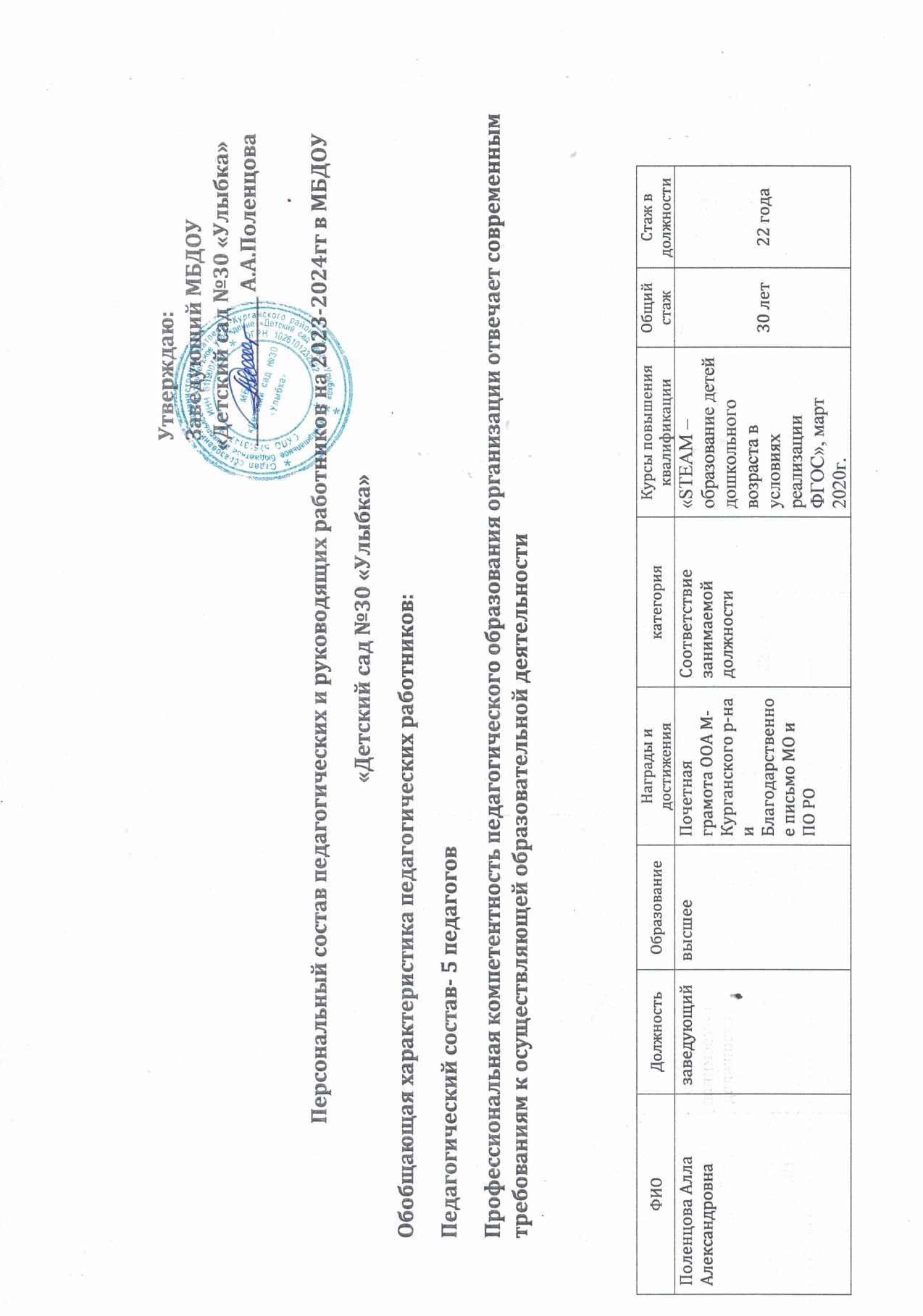                                                                                                                                                                  Утверждаю:                                                                                                                                                                  Заведующий МБДОУ                                                                                                                                                                «Детский сад №30 «Улыбка»                                                                                                                                                                 __________________ А.А.ПоленцоваПерсональный состав педагогических и руководящих работников на 2023-2024гг в МБДОУ «Детский сад №30 «Улыбка»Обобщающая характеристика педагогических работников:Педагогический состав- 5 педагоговПрофессиональная компетентность педагогического образования организации отвечает современным требованиям к осуществляющей образовательной деятельностиФИОДолжностьОбразованиеНаграды и достижениякатегорияКурсы повышения квалификацииОбщий стажСтаж в должностиПоленцова Алла АлександровназаведующийвысшееПочетная грамота ООА М-Курганского р-на  и Благодарственное письмо МО и ПО РОСоответствие  занимаемой должности«STEAM –образование детей дошкольного возраста в условиях реализации ФГОС», март 2020г.30 лет22 годаКлименко Людмила Алексеевнавоспитательсреднее специальноеПочетная грамота ООА М-Курганского р-на, Приветственный адрес Главы  М-Курганского р-на 1 квалификационная категория Приказ№40 от 24.01.2020г«»Организация работы в рамках введения программы воспитания», сентябрь 2022г27 лет27 летПоленцова Людмила Анатольевнавоспитательсреднее специальноеПочетная грамота ООА М-Курганского р-на  1 квалификационная категория Приказ№40 от 24.01.2020г«»Организация работы в рамках введения программы воспитания», сентябрь 2022г19 лет19 летРепка Наталья Сергеевнавоспитательсреднее специальное-Соответствие  занимаемой должности«Педагогика и методика дошкольного образования в соответствии с ФГОС», ноябрь 2022г19 лет19 летЗавгородняя Светлана НиколаевнаПедагог-психологвысшееСоответствие занимаемой должности-2 мес.2 мес.